	     HICKORY GROVE YOUTH DEPARTMENT T-SHIRT SALE	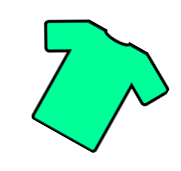 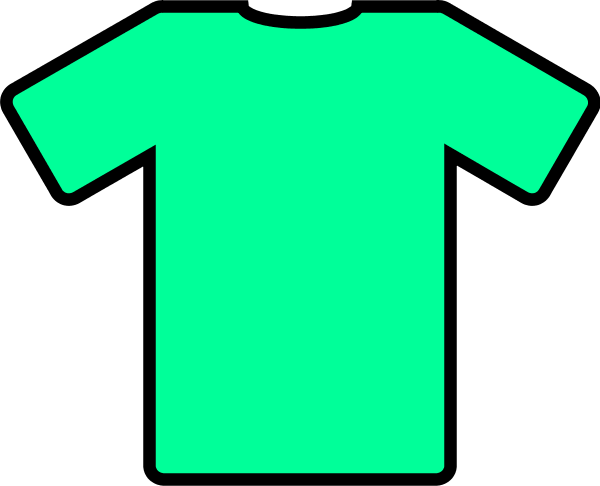 								  TOTAL RECEIVED   ___________    THANK YOU FOR SUPPORTING THE YOUTH AT HICKORY GROVE CME CHURCH   NAMEContact #SizesYouth-SML-$10Adult-SMLXL-$152X/3X-$17PRICEPAID$10, $15, $17$10, $15, $17$10, $15, $17$10, $15, $17$10, $15, $17$10, $15, $17$10, $15, $17$10, $15, $17$10, $15, $17$10, $15, $17$10, $15, $17$10, $15, $17$10, $15, $17$10, $15, $17$10, $15, $17$10, $15, $17$10, $15, $17